15/04/20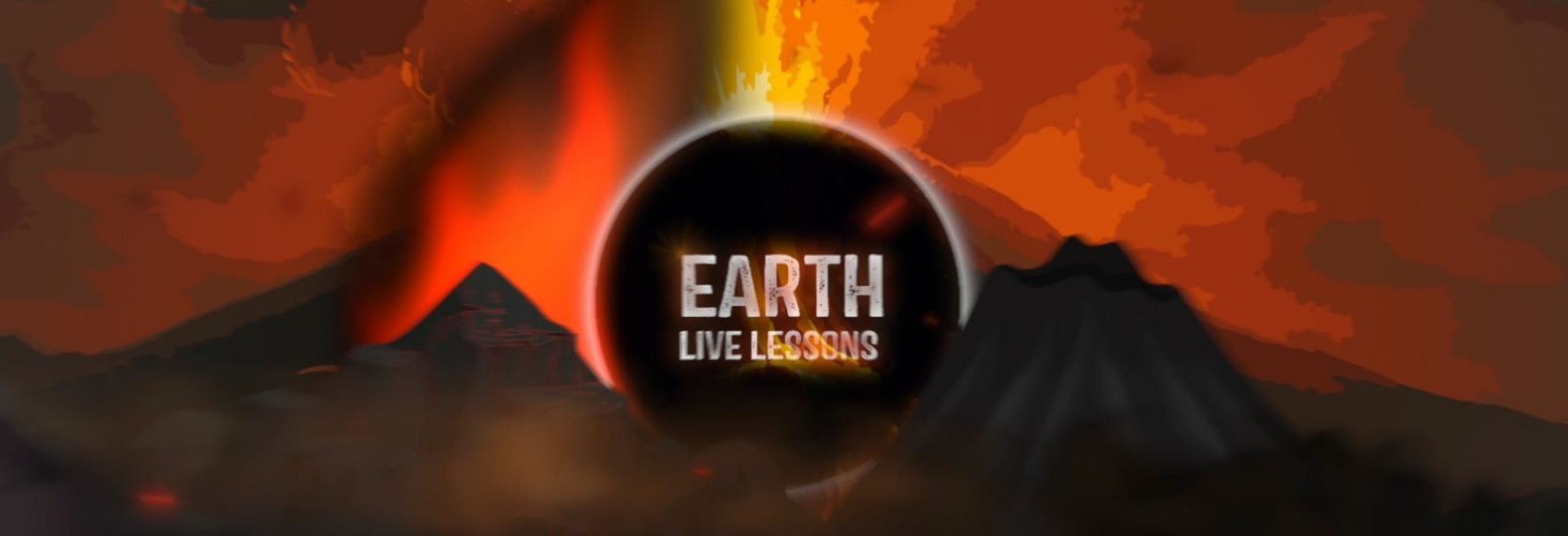 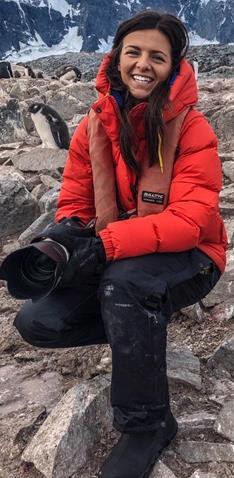 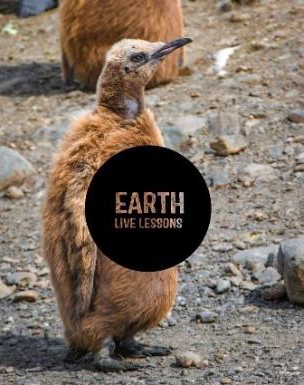 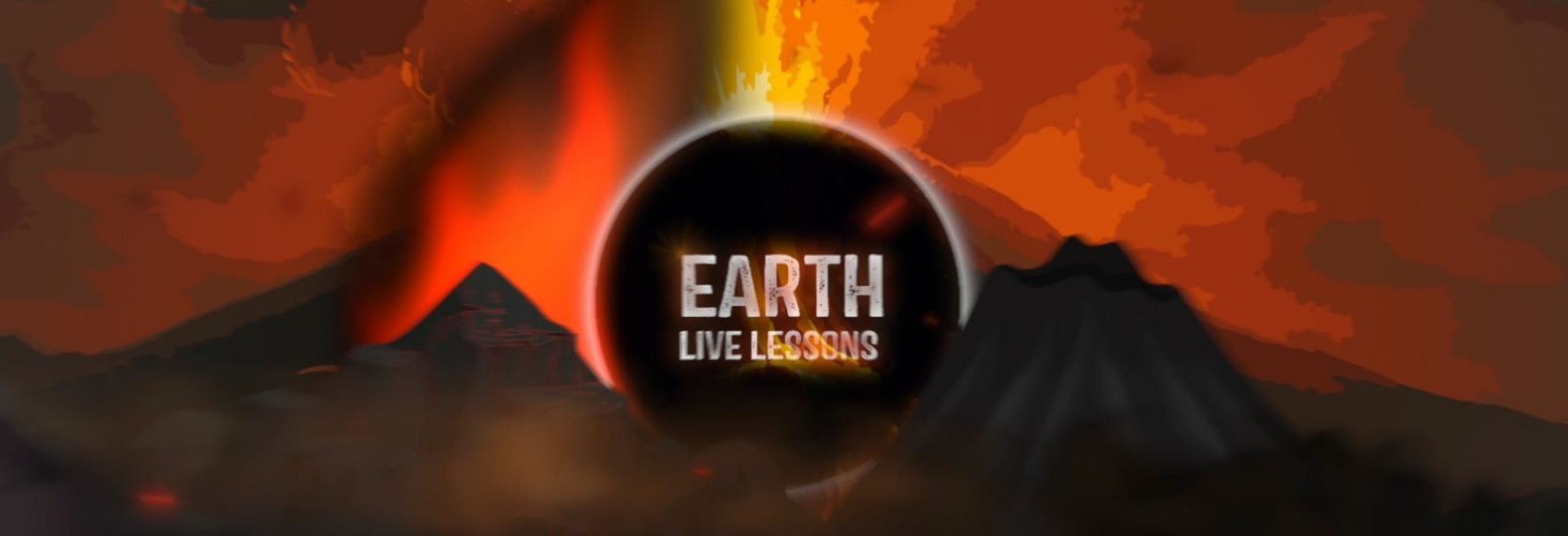 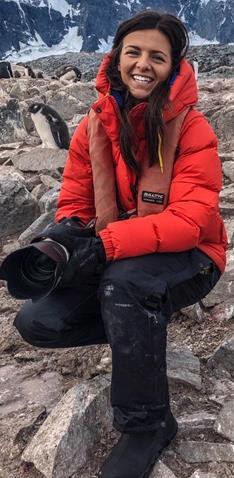 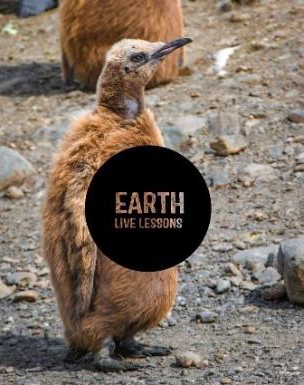 Catherine Gemmell Stop the plastic tide Key Stage 3&4Video Link:https://www.youtube.com/watch?v=s7qC1sMkFVkHi! Thank you for watching our Earth Live Lessons. I hope you are enjoying them.Now it is time to show what you know! Good luck  LizzieQ1. Catherine mentioned a species of dolphin found in the North Sea that is the fattest type of dolphin. What is it? (circle the correct answer)a) Husky Dolphin b) Spinner Dolphin c) Bottlenose DolphinQ2. What type of turtle did Catherine say was as big as her sofa? (circle the correct answer)a) Hawksbill turtle	b) Leatherback turtle	c) Green turtle.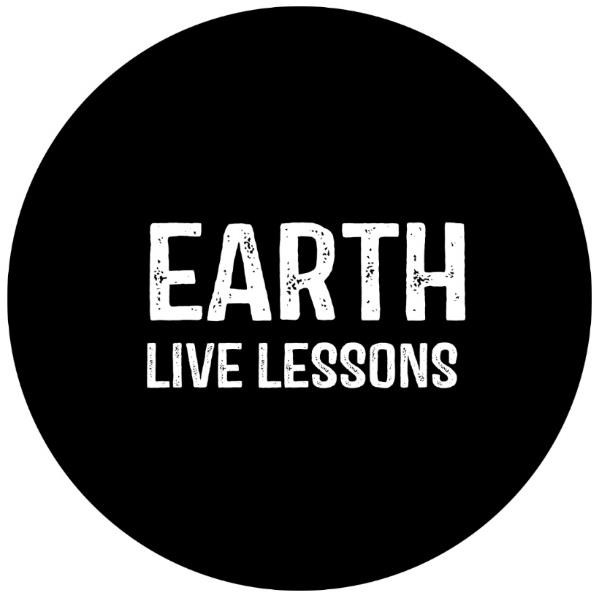 Follow me on:      @LizzieDalyWildlife	 @LizzieRDaly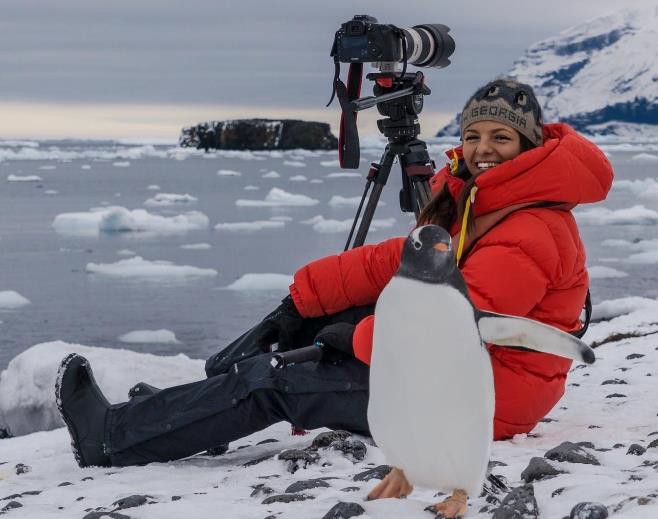 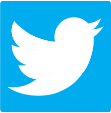 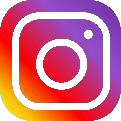 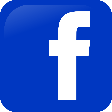 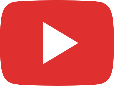 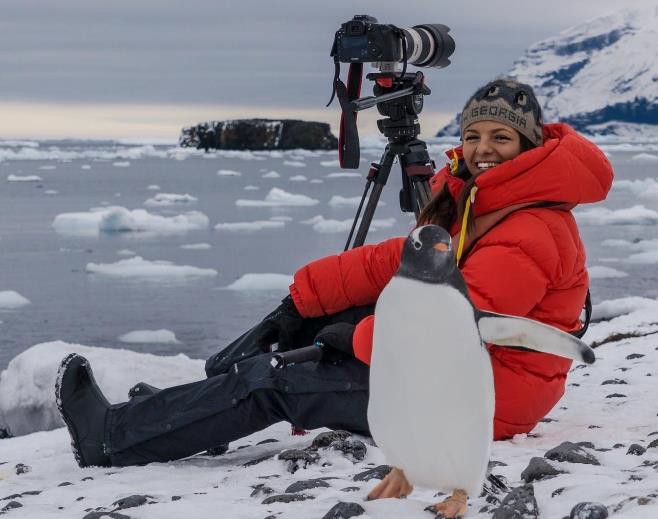 Q5. Click MCS UK and research how you can get involved. Describe here what you may be interested in doing at some point in the future and why?